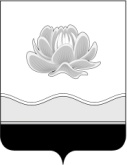 Российская Федерация  Кемеровская область Мысковский городской округСовет народных депутатов Мысковского городского округа(шестой созыв)Р Е Ш Е Н И Еот 15 ноября 2018г. № 16-нО внесении изменений в Перечень имущественной поддержки (недвижимое имущество), утвержденный решением Мысковского городского Совета народных депутатов от 13.09.2011 № 56-н          ПринятоСоветом народных депутатовМысковского городского округа 13 ноября 2018 годаВ соответствии с частью 2 статьи 51 Федерального закона от 06.10.2003 № 131-ФЗ «Об общих принципах организации местного самоуправления в Российской Федерации», частью 4 статьи 18 Федерального закона от 24.07.2007 № 209-ФЗ «О развитии малого и среднего предпринимательства в Российской Федерации», руководствуясь статьей 32 Устава Мысковского городского округа, Положением о порядке формирования, ведения, обязательного опубликования перечня муниципального имущества, предназначенного для передачи во владение и (или) пользование субъектам малого и среднего предпринимательства, организациям, образующим инфраструктуру поддержки субъектов малого и среднего предпринимательства, порядке и условиях предоставления в аренду имущества из указанного перечня, утвержденным решением Мысковского городского округа Совета народных депутатов от 23.06.2011 № 36-н, принимая во внимание решение комиссии по имущественной поддержке субъектов малого и среднего предпринимательства, организаций, образующих инфраструктуру поддержки субъектов малого и среднего предпринимательства от 30.10.2018 № 2, Совет народных депутатов Мысковского городского округар е ш и л:1. Внести изменения в Приложение к решению Мысковского городского Совета народных депутатов от 13.09.2011 № 56-н «Об утверждении Перечня имущественной поддержки (недвижимое имущество)» (в редакции решений от 24.05.2012 № 28-н, от 20.12.2012 № 77-н, от 25.04.2013 № 23-н, от 17.12.2013 № 38-н, от 27.05.2014 № 23-н, от 16.09.2014 № 54-н, 23.10.2014 № 63-н, 25.08.2015 № 51-н, от 27.09.2017 № 50-н): 1.1. Перечень имущественной поддержки (недвижимое имущество) дополнить пунктом 23 следующего содержания:«»;1.2. исключить из Перечня имущественной поддержки (недвижимое имущество) пункты №№ 4, 15, 18, 20.2. Настоящее решение направить главе Мысковского городского округа для подписания и опубликования (обнародования) в установленном порядке. 3. Настоящее решение вступает в силу со дня, следующего за днем его официального опубликования.4. Контроль за исполнением настоящего решения возложить на комитет Совета народных депутатов Мысковского городского округа по развитию экономики, бюджету, налогам и финансам (А.М. Кульчицкий).Председатель Совета народных депутатов Мысковского городского округа                                                                      Е.В. ТимофеевГлава Мысковского городского округа						 Д.Л. Иванов№ п/пНаименование имуществаМесторасположениеОбщая площадькв.м.ХарактеристикаНазначение12345623Нежилое зданиег.Мыски, ул. Восточная, 6-6314,21-этажноенежилое